              			Ірина БАРАБУХ	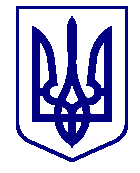 ВАРАСЬКА МІСЬКА РАДА____ сесія  VIII скликанняП Р О Є К Т      Р І Ш Е Н Н Я07.12.2023                                           м.Вараш              №2728-ПРР-VIII-7210З метою забезпечення збалансованого розвитку Вараської міської  територіальної громади, зростання добробуту мешканців, посилення соціальних гарантій, відповідно до статті 143 Конституції України, Закону України «Про державне прогнозування та розроблення програм економічного і соціального розвитку України», Стратегії розвитку Вараської міської територіальної громади на період до 2027 року №7200-ПР-03, затвердженої рішенням Вараської міської ради від 09 вересня 2022 року №1618-РР-VIII, керуючись пунктом двадцять два частини першої статті 26 Закону України «Про місцеве самоврядування в Україні», за погодженням з постійними комісіями Вараської міської ради, Вараська міська радаВ И Р І Ш И ЛА:Затвердити Програму економічного і соціального розвитку Вараської міської  територіальної громади на 2024 рік №7200-ПР-17, згідно з додатком.Контроль за виконанням цього рішення покласти на заступників міського голови з питань діяльності виконавчих органів ради відповідно до розподілу функціональних обов’язків та постійну комісію з питань бюджету, фінансів, економічного розвитку та інвестиційної політики.Додаток:Програма №7200-ПР-17Міський голова			                     	Олександр МЕНЗУЛПро затвердження Програми економічного і соціального розвитку Вараської міської територіальної громади на 2024 рік №7200-ПР-17